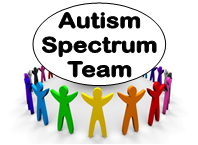 Primary Wellbeing, Social and Emotional ProfileName of  pupil__________________________________________________________________________                                                                                                                                       Name of school/setting_________________________________________________  Date_________________Name of person completing profile_________________________________________________________________________________Relationship to pupil____________________________________________________________________________________________Please read the following statements and mark your response for each one (see below)When marking the scale please consider whether the child is displaying this skill across a range of places, people and activities. Autumn AInitials: Autumn BInitials:Spring AInitials:Spring BInitials:Summer AInitials:Summer BInitialsSocial Development                     Social Development                     Social Development                     Social Development                     Social Development                     Social Development                     Social Development                     Level 1 = Very LowLevel 5 = Very highLevel 1 = Very LowLevel 5 = Very highLevel 1 = Very LowLevel 5 = Very highLevel 1 = Very LowLevel 5 = Very highLevel 1 = Very LowLevel 5 = Very highCommentsPlease give examples in the different sections of what you notice the child doing.Current ProvisionPlease outline the support which is in place in the different sections.Ask for helpLevel1  Level2Level 3Level4Level5Child X rarely asks for help but will seek his key worker out and stand beside her.Help card available on teacher’s desk. Social Development   (SD)                  Social Development   (SD)                  Social Development   (SD)                  Social Development   (SD)                  Social Development   (SD)                  Social Development   (SD)                  Social Development   (SD)                  Social Development   (SD)                  Social Development   (SD)                  Social Development   (SD)                  Social Development   (SD)                  Social Development   (SD)                  Social Development   (SD)                  Social Development   (SD)                  Social Development   (SD)                  Social Development   (SD)                  Social Development   (SD)                  Social Development   (SD)                  Social Development   (SD)                  Social Development   (SD)                  Social Development   (SD)                  Social Development   (SD)                  Social Development   (SD)                  Social Development   (SD)                  CommentsCommentsCommentsCommentsCommentsCurrent ProvisionCurrent ProvisionCurrent ProvisionConsidering their agedoes your child?Look towards and notice people in the vicinityConsidering their agedoes your child?Look towards and notice people in the vicinityConsidering their agedoes your child?Look towards and notice people in the vicinitySD1  SD1  SD1  SD1  SD1  SD2SD2SD2SD2SD 3SD 3SD 3SD4SD4SD4SD4SD4SD5SD5SD5SD5Ask for helpAsk for helpAsk for helpSD1  SD1  SD1  SD1  SD1  SD2SD2SD2SD2SD 3SD 3SD 3SD4SD4SD4SD4SD4SD5SD5SD5SD5Tolerate others being near.Tolerate others being near.Tolerate others being near.SD1  SD1  SD1  SD1  SD1  SD2SD2SD2SD2SD 3SD 3SD 3SD4SD4SD4SD4SD4SD5SD5SD5SD5Co-operate with othersCo-operate with othersCo-operate with othersSD1  SD1  SD1  SD1  SD1  SD2SD2SD2SD2SD 3SD 3SD 3SD4SD4SD4SD4SD4SD5SD5SD5SD5Make and sustain relationshipsMake and sustain relationshipsMake and sustain relationshipsSD1  SD1  SD1  SD1  SD1  SD2SD2SD2SD2SD 3SD 3SD 3SD4SD4SD4SD4SD4SD5SD5SD5SD5Level 1Does not understand others behaviour and motives.Cannot predict the impact of their responses.Does not initiate interaction with others. Does not respond when others initiate with them.Does not notice or show interest in what others are doing or may choose to be alone.Level 1Does not understand others behaviour and motives.Cannot predict the impact of their responses.Does not initiate interaction with others. Does not respond when others initiate with them.Does not notice or show interest in what others are doing or may choose to be alone.Level 1Does not understand others behaviour and motives.Cannot predict the impact of their responses.Does not initiate interaction with others. Does not respond when others initiate with them.Does not notice or show interest in what others are doing or may choose to be alone.Level 1Does not understand others behaviour and motives.Cannot predict the impact of their responses.Does not initiate interaction with others. Does not respond when others initiate with them.Does not notice or show interest in what others are doing or may choose to be alone.Level 2Begins to initiate interaction with others, more typically adults.Requests desired items or food.Starts to respond in a social game or request a social game.Uses a range of gestures e.g. pointing, showing, givingImitates another person’s actions or words.Level 2Begins to initiate interaction with others, more typically adults.Requests desired items or food.Starts to respond in a social game or request a social game.Uses a range of gestures e.g. pointing, showing, givingImitates another person’s actions or words.Level 2Begins to initiate interaction with others, more typically adults.Requests desired items or food.Starts to respond in a social game or request a social game.Uses a range of gestures e.g. pointing, showing, givingImitates another person’s actions or words.Level 2Begins to initiate interaction with others, more typically adults.Requests desired items or food.Starts to respond in a social game or request a social game.Uses a range of gestures e.g. pointing, showing, givingImitates another person’s actions or words.Level 2Begins to initiate interaction with others, more typically adults.Requests desired items or food.Starts to respond in a social game or request a social game.Uses a range of gestures e.g. pointing, showing, givingImitates another person’s actions or words.Level 2Begins to initiate interaction with others, more typically adults.Requests desired items or food.Starts to respond in a social game or request a social game.Uses a range of gestures e.g. pointing, showing, givingImitates another person’s actions or words.Level 2Begins to initiate interaction with others, more typically adults.Requests desired items or food.Starts to respond in a social game or request a social game.Uses a range of gestures e.g. pointing, showing, givingImitates another person’s actions or words.Level 2Begins to initiate interaction with others, more typically adults.Requests desired items or food.Starts to respond in a social game or request a social game.Uses a range of gestures e.g. pointing, showing, givingImitates another person’s actions or words.Level 2Begins to initiate interaction with others, more typically adults.Requests desired items or food.Starts to respond in a social game or request a social game.Uses a range of gestures e.g. pointing, showing, givingImitates another person’s actions or words.Level 2Begins to initiate interaction with others, more typically adults.Requests desired items or food.Starts to respond in a social game or request a social game.Uses a range of gestures e.g. pointing, showing, givingImitates another person’s actions or words.Level 2Begins to initiate interaction with others, more typically adults.Requests desired items or food.Starts to respond in a social game or request a social game.Uses a range of gestures e.g. pointing, showing, givingImitates another person’s actions or words.Level 2Begins to initiate interaction with others, more typically adults.Requests desired items or food.Starts to respond in a social game or request a social game.Uses a range of gestures e.g. pointing, showing, givingImitates another person’s actions or words.Level 2Begins to initiate interaction with others, more typically adults.Requests desired items or food.Starts to respond in a social game or request a social game.Uses a range of gestures e.g. pointing, showing, givingImitates another person’s actions or words.Level 2Begins to initiate interaction with others, more typically adults.Requests desired items or food.Starts to respond in a social game or request a social game.Uses a range of gestures e.g. pointing, showing, givingImitates another person’s actions or words.Level 3Initiates and maintains extended interactions.Comments on actions or events.Uses a variety of word combinations including people’s names and verbs.Uses language or symbols to communicate emotions or request calming and focusing activities.Level 3Initiates and maintains extended interactions.Comments on actions or events.Uses a variety of word combinations including people’s names and verbs.Uses language or symbols to communicate emotions or request calming and focusing activities.Level 3Initiates and maintains extended interactions.Comments on actions or events.Uses a variety of word combinations including people’s names and verbs.Uses language or symbols to communicate emotions or request calming and focusing activities.Level 3Initiates and maintains extended interactions.Comments on actions or events.Uses a variety of word combinations including people’s names and verbs.Uses language or symbols to communicate emotions or request calming and focusing activities.Level 3Initiates and maintains extended interactions.Comments on actions or events.Uses a variety of word combinations including people’s names and verbs.Uses language or symbols to communicate emotions or request calming and focusing activities.Level 3Initiates and maintains extended interactions.Comments on actions or events.Uses a variety of word combinations including people’s names and verbs.Uses language or symbols to communicate emotions or request calming and focusing activities.Level 3Initiates and maintains extended interactions.Comments on actions or events.Uses a variety of word combinations including people’s names and verbs.Uses language or symbols to communicate emotions or request calming and focusing activities.Level 3Initiates and maintains extended interactions.Comments on actions or events.Uses a variety of word combinations including people’s names and verbs.Uses language or symbols to communicate emotions or request calming and focusing activities.Level 3Initiates and maintains extended interactions.Comments on actions or events.Uses a variety of word combinations including people’s names and verbs.Uses language or symbols to communicate emotions or request calming and focusing activities.Level 4Uses language for a range of social functions e.g. greetings, turn taking, calling out to others.Listen to others and engage in reciprocal interactions.Asks for help.Uses appropriate body posture and proximity.Use appropriate volume and intonation.Uses a variety of sentence construction.  Level 4Uses language for a range of social functions e.g. greetings, turn taking, calling out to others.Listen to others and engage in reciprocal interactions.Asks for help.Uses appropriate body posture and proximity.Use appropriate volume and intonation.Uses a variety of sentence construction.  Level 4Uses language for a range of social functions e.g. greetings, turn taking, calling out to others.Listen to others and engage in reciprocal interactions.Asks for help.Uses appropriate body posture and proximity.Use appropriate volume and intonation.Uses a variety of sentence construction.  Level 5Shows interest in people. Initiates and responds appropriately.Understands role in a group in a variety of situations.Takes other people’s thoughts, feelings and needs into account in interactions.Is able to play flexibly, adapting to the needs of others.Master a repertoire of social behaviour and approaches and know when to use them.Level 5Shows interest in people. Initiates and responds appropriately.Understands role in a group in a variety of situations.Takes other people’s thoughts, feelings and needs into account in interactions.Is able to play flexibly, adapting to the needs of others.Master a repertoire of social behaviour and approaches and know when to use them.Emotional Development (ED)Emotional Development (ED)Emotional Development (ED)Emotional Development (ED)Emotional Development (ED)Emotional Development (ED)Emotional Development (ED)Emotional Development (ED)Emotional Development (ED)Emotional Development (ED)Emotional Development (ED)Emotional Development (ED)Emotional Development (ED)Emotional Development (ED)Emotional Development (ED)Emotional Development (ED)Emotional Development (ED)Emotional Development (ED)Emotional Development (ED)Emotional Development (ED)Emotional Development (ED)Emotional Development (ED)Emotional Development (ED)Emotional Development (ED)CommentsCommentsCommentsCommentsCommentsCurrent ProvisionCurrent ProvisionCurrent ProvisionExpress a range of emotionsExpress a range of emotionsED1  ED1  ED1  ED1  ED1  ED2ED2ED2ED2ED3ED3ED3ED3ED3ED3ED4ED4ED4ED4ED4ED5ED5Show appropriate reactions to emotionsShow appropriate reactions to emotionsED1  ED1  ED1  ED1  ED1  ED2ED2ED2ED2ED3ED3ED3ED3ED3ED3ED4ED4ED4ED4ED4ED5ED5Have skills to calm themselves e.g. tapping, rocking, chewing and avoidingHave skills to calm themselves e.g. tapping, rocking, chewing and avoidingED1  ED1  ED1  ED1  ED1  ED2ED2ED2ED2ED3ED3ED3ED3ED3ED3ED4ED4ED4ED4ED4ED5ED5Seek others for comfortSeek others for comfortED1  ED1  ED1  ED1  ED1  ED2ED2ED2ED2ED3ED3ED3ED3ED3ED3ED4ED4ED4ED4ED4ED5ED5Recognise emotions in othersRecognise emotions in othersED1  ED1  ED1  ED1  ED1  ED2ED2ED2ED2ED3ED3ED3ED3ED3ED3ED4ED4ED4ED4ED4ED5ED5Level 1Has little insight into own emotions.Struggles to control emotions and impulses.Shows clear signs of distress e.g. crying, screaming, throwing.Hurts self and others.May withdraw from others. Does not have self or mutual regulation strategies to calm themself.Lacks resilience.Low self-esteem.Level 2Non-verbal signals such as posture, facial expressions show discomfort.Signals are similar to Level 1 but not as intense or not expressed the whole time.Level 2Non-verbal signals such as posture, facial expressions show discomfort.Signals are similar to Level 1 but not as intense or not expressed the whole time.Level 2Non-verbal signals such as posture, facial expressions show discomfort.Signals are similar to Level 1 but not as intense or not expressed the whole time.Level 2Non-verbal signals such as posture, facial expressions show discomfort.Signals are similar to Level 1 but not as intense or not expressed the whole time.Level 2Non-verbal signals such as posture, facial expressions show discomfort.Signals are similar to Level 1 but not as intense or not expressed the whole time.Level 2Non-verbal signals such as posture, facial expressions show discomfort.Signals are similar to Level 1 but not as intense or not expressed the whole time.Level 2Non-verbal signals such as posture, facial expressions show discomfort.Signals are similar to Level 1 but not as intense or not expressed the whole time.Level 2Non-verbal signals such as posture, facial expressions show discomfort.Signals are similar to Level 1 but not as intense or not expressed the whole time.Level 2Non-verbal signals such as posture, facial expressions show discomfort.Signals are similar to Level 1 but not as intense or not expressed the whole time.Level 2Non-verbal signals such as posture, facial expressions show discomfort.Signals are similar to Level 1 but not as intense or not expressed the whole time.Level 2Non-verbal signals such as posture, facial expressions show discomfort.Signals are similar to Level 1 but not as intense or not expressed the whole time.Level 2Non-verbal signals such as posture, facial expressions show discomfort.Signals are similar to Level 1 but not as intense or not expressed the whole time.Level 2Non-verbal signals such as posture, facial expressions show discomfort.Signals are similar to Level 1 but not as intense or not expressed the whole time.Level 3Responses are quite neutral.Little emotion is displayed.There are no signals to indicate sadness, pleasure, comfort or discomfort.Has some skills to calm themselves following crisis/meltdown and periods of dysregulation are shorter and/or less frequent.Level 3Responses are quite neutral.Little emotion is displayed.There are no signals to indicate sadness, pleasure, comfort or discomfort.Has some skills to calm themselves following crisis/meltdown and periods of dysregulation are shorter and/or less frequent.Level 3Responses are quite neutral.Little emotion is displayed.There are no signals to indicate sadness, pleasure, comfort or discomfort.Has some skills to calm themselves following crisis/meltdown and periods of dysregulation are shorter and/or less frequent.Level 3Responses are quite neutral.Little emotion is displayed.There are no signals to indicate sadness, pleasure, comfort or discomfort.Has some skills to calm themselves following crisis/meltdown and periods of dysregulation are shorter and/or less frequent.Level 3Responses are quite neutral.Little emotion is displayed.There are no signals to indicate sadness, pleasure, comfort or discomfort.Has some skills to calm themselves following crisis/meltdown and periods of dysregulation are shorter and/or less frequent.Level 3Responses are quite neutral.Little emotion is displayed.There are no signals to indicate sadness, pleasure, comfort or discomfort.Has some skills to calm themselves following crisis/meltdown and periods of dysregulation are shorter and/or less frequent.Level 3Responses are quite neutral.Little emotion is displayed.There are no signals to indicate sadness, pleasure, comfort or discomfort.Has some skills to calm themselves following crisis/meltdown and periods of dysregulation are shorter and/or less frequent.Level 3Responses are quite neutral.Little emotion is displayed.There are no signals to indicate sadness, pleasure, comfort or discomfort.Has some skills to calm themselves following crisis/meltdown and periods of dysregulation are shorter and/or less frequent.Level 3Responses are quite neutral.Little emotion is displayed.There are no signals to indicate sadness, pleasure, comfort or discomfort.Has some skills to calm themselves following crisis/meltdown and periods of dysregulation are shorter and/or less frequent.Level 3Responses are quite neutral.Little emotion is displayed.There are no signals to indicate sadness, pleasure, comfort or discomfort.Has some skills to calm themselves following crisis/meltdown and periods of dysregulation are shorter and/or less frequent.Level 3Responses are quite neutral.Little emotion is displayed.There are no signals to indicate sadness, pleasure, comfort or discomfort.Has some skills to calm themselves following crisis/meltdown and periods of dysregulation are shorter and/or less frequent.Level 4Growing ability to express positive emotions 50-75% of the time.Appears happy and settled and shows signs of satisfaction as in Level 5 but not with the same intensity.Has a range of self and mutual regulation strategies and can mostly select and use them independently.Level 4Growing ability to express positive emotions 50-75% of the time.Appears happy and settled and shows signs of satisfaction as in Level 5 but not with the same intensity.Has a range of self and mutual regulation strategies and can mostly select and use them independently.Level 4Growing ability to express positive emotions 50-75% of the time.Appears happy and settled and shows signs of satisfaction as in Level 5 but not with the same intensity.Has a range of self and mutual regulation strategies and can mostly select and use them independently.Level 4Growing ability to express positive emotions 50-75% of the time.Appears happy and settled and shows signs of satisfaction as in Level 5 but not with the same intensity.Has a range of self and mutual regulation strategies and can mostly select and use them independently.Level 5Shows self-confidence 75-100% of the time in a range of situations.Is cheerful, smiles and laughs in response to circumstance.Is relaxed and does not show signs of tension.Self-esteem is high.Can express a range of emotions appropriate to different contexts.Can empathise and show concern.Quickly recovers from being dis regulated by choosing appropriate self-regulation or mutual regulation strategies. Dis regulation occurs infrequently Level 5Shows self-confidence 75-100% of the time in a range of situations.Is cheerful, smiles and laughs in response to circumstance.Is relaxed and does not show signs of tension.Self-esteem is high.Can express a range of emotions appropriate to different contexts.Can empathise and show concern.Quickly recovers from being dis regulated by choosing appropriate self-regulation or mutual regulation strategies. Dis regulation occurs infrequently Level 5Shows self-confidence 75-100% of the time in a range of situations.Is cheerful, smiles and laughs in response to circumstance.Is relaxed and does not show signs of tension.Self-esteem is high.Can express a range of emotions appropriate to different contexts.Can empathise and show concern.Quickly recovers from being dis regulated by choosing appropriate self-regulation or mutual regulation strategies. Dis regulation occurs infrequently Independence (Indep)Independence (Indep)Independence (Indep)Independence (Indep)Independence (Indep)Independence (Indep)Independence (Indep)Independence (Indep)Independence (Indep)Independence (Indep)Independence (Indep)Independence (Indep)Independence (Indep)Independence (Indep)Independence (Indep)Independence (Indep)Independence (Indep)Independence (Indep)Independence (Indep)Independence (Indep)Independence (Indep)Independence (Indep)Independence (Indep)Independence (Indep)CommentsCommentsCommentsCommentsCommentsCurrent ProvisionCurrent ProvisionCurrent ProvisionActively engage with learning opportunitiesActively engage with learning opportunitiesActively engage with learning opportunitiesIndep1  Indep1  Indep1  Indep1  Indep2Indep2Indep2Indep2Indep3Indep3Indep3Indep3Indep3Indep3Indep4Indep4Indep4Indep4Indep4Indep5Indep5Able to organise self and equipmentAble to organise self and equipmentAble to organise self and equipmentIndep1  Indep1  Indep1  Indep1  Indep2Indep2Indep2Indep2Indep3Indep3Indep3Indep3Indep3Indep3Indep4Indep4Indep4Indep4Indep4Indep5Indep5Able to deal with changesAble to deal with changesAble to deal with changesIndep1  Indep1  Indep1  Indep1  Indep2Indep2Indep2Indep2Indep3Indep3Indep3Indep3Indep3Indep3Indep4Indep4Indep4Indep4Indep4Indep5Indep5Complete tasks and routines with little or no verbal support (people/visual structure)Complete tasks and routines with little or no verbal support (people/visual structure)Complete tasks and routines with little or no verbal support (people/visual structure)Indep1  Indep1  Indep1  Indep1  Indep2Indep2Indep2Indep2Indep3Indep3Indep3Indep3Indep3Indep3Indep4Indep4Indep4Indep4Indep4Indep5Indep5Manage transitions e.g. between activities, spaces and places Manage transitions e.g. between activities, spaces and places Manage transitions e.g. between activities, spaces and places Indep1  Indep1  Indep1  Indep1  Indep2Indep2Indep2Indep2Indep3Indep3Indep3Indep3Indep3Indep3Indep4Indep4Indep4Indep4Indep4Indep5Indep5Notice environmental cues e.g. bell ringing, other children lining up, display boards, noticesNotice environmental cues e.g. bell ringing, other children lining up, display boards, noticesNotice environmental cues e.g. bell ringing, other children lining up, display boards, noticesIndep1  Indep1  Indep1  Indep1  Indep2Indep2Indep2Indep2Indep3Indep3Indep3Indep3Indep3Indep3Indep4Indep4Indep4Indep4Indep4Indep5Indep5Level 1Very passive, or very resistant to adult intervention which leads to difficulties engaging.Highly dependent on known adult, regarding change and transition.May be very resistant to transition and communicate this through behaviour.Poor attention and concentration, may stare into space or daydream.Actions lack intent or purpose.No signs of exploration or interest in learning activities.Unresponsive to environmental cues.Level 1Very passive, or very resistant to adult intervention which leads to difficulties engaging.Highly dependent on known adult, regarding change and transition.May be very resistant to transition and communicate this through behaviour.Poor attention and concentration, may stare into space or daydream.Actions lack intent or purpose.No signs of exploration or interest in learning activities.Unresponsive to environmental cues.Level 1Very passive, or very resistant to adult intervention which leads to difficulties engaging.Highly dependent on known adult, regarding change and transition.May be very resistant to transition and communicate this through behaviour.Poor attention and concentration, may stare into space or daydream.Actions lack intent or purpose.No signs of exploration or interest in learning activities.Unresponsive to environmental cues.Level 1Very passive, or very resistant to adult intervention which leads to difficulties engaging.Highly dependent on known adult, regarding change and transition.May be very resistant to transition and communicate this through behaviour.Poor attention and concentration, may stare into space or daydream.Actions lack intent or purpose.No signs of exploration or interest in learning activities.Unresponsive to environmental cues.Level 1Very passive, or very resistant to adult intervention which leads to difficulties engaging.Highly dependent on known adult, regarding change and transition.May be very resistant to transition and communicate this through behaviour.Poor attention and concentration, may stare into space or daydream.Actions lack intent or purpose.No signs of exploration or interest in learning activities.Unresponsive to environmental cues.Level 1Very passive, or very resistant to adult intervention which leads to difficulties engaging.Highly dependent on known adult, regarding change and transition.May be very resistant to transition and communicate this through behaviour.Poor attention and concentration, may stare into space or daydream.Actions lack intent or purpose.No signs of exploration or interest in learning activities.Unresponsive to environmental cues.Level 2Shows some interest in what is going on around them but attention is fleeting.Very easily distracted.Can cope with minor changes to routines when prepared e.g. visual timetable.Level 2Shows some interest in what is going on around them but attention is fleeting.Very easily distracted.Can cope with minor changes to routines when prepared e.g. visual timetable.Level 2Shows some interest in what is going on around them but attention is fleeting.Very easily distracted.Can cope with minor changes to routines when prepared e.g. visual timetable.Level 2Shows some interest in what is going on around them but attention is fleeting.Very easily distracted.Can cope with minor changes to routines when prepared e.g. visual timetable.Level 2Shows some interest in what is going on around them but attention is fleeting.Very easily distracted.Can cope with minor changes to routines when prepared e.g. visual timetable.Level 2Shows some interest in what is going on around them but attention is fleeting.Very easily distracted.Can cope with minor changes to routines when prepared e.g. visual timetable.Level 2Shows some interest in what is going on around them but attention is fleeting.Very easily distracted.Can cope with minor changes to routines when prepared e.g. visual timetable.Level 2Shows some interest in what is going on around them but attention is fleeting.Very easily distracted.Can cope with minor changes to routines when prepared e.g. visual timetable.Level 2Shows some interest in what is going on around them but attention is fleeting.Very easily distracted.Can cope with minor changes to routines when prepared e.g. visual timetable.Level 2Shows some interest in what is going on around them but attention is fleeting.Very easily distracted.Can cope with minor changes to routines when prepared e.g. visual timetable.Level 2Shows some interest in what is going on around them but attention is fleeting.Very easily distracted.Can cope with minor changes to routines when prepared e.g. visual timetable.Level 2Shows some interest in what is going on around them but attention is fleeting.Very easily distracted.Can cope with minor changes to routines when prepared e.g. visual timetable.Level 2Shows some interest in what is going on around them but attention is fleeting.Very easily distracted.Can cope with minor changes to routines when prepared e.g. visual timetable.Level 3Busy all the time but tends to flit between activities.Attention is superficial for adult directed tasks.Limited motivation for adult led tasks, which tend to be short lived.High level of visual support is needed to complete tasks, routines and self-care.Level 3Busy all the time but tends to flit between activities.Attention is superficial for adult directed tasks.Limited motivation for adult led tasks, which tend to be short lived.High level of visual support is needed to complete tasks, routines and self-care.Level 3Busy all the time but tends to flit between activities.Attention is superficial for adult directed tasks.Limited motivation for adult led tasks, which tend to be short lived.High level of visual support is needed to complete tasks, routines and self-care.Level 3Busy all the time but tends to flit between activities.Attention is superficial for adult directed tasks.Limited motivation for adult led tasks, which tend to be short lived.High level of visual support is needed to complete tasks, routines and self-care.Level 3Busy all the time but tends to flit between activities.Attention is superficial for adult directed tasks.Limited motivation for adult led tasks, which tend to be short lived.High level of visual support is needed to complete tasks, routines and self-care.Level 3Busy all the time but tends to flit between activities.Attention is superficial for adult directed tasks.Limited motivation for adult led tasks, which tend to be short lived.High level of visual support is needed to complete tasks, routines and self-care.Level 3Busy all the time but tends to flit between activities.Attention is superficial for adult directed tasks.Limited motivation for adult led tasks, which tend to be short lived.High level of visual support is needed to complete tasks, routines and self-care.Level 3Busy all the time but tends to flit between activities.Attention is superficial for adult directed tasks.Limited motivation for adult led tasks, which tend to be short lived.High level of visual support is needed to complete tasks, routines and self-care.Level 3Busy all the time but tends to flit between activities.Attention is superficial for adult directed tasks.Limited motivation for adult led tasks, which tend to be short lived.High level of visual support is needed to complete tasks, routines and self-care.Level 4Clear signs of engagement 50-75% of the time.Stays focused on an activity most of the time however there are times when attention is more superficial.Motivated to learn and explores and engages in learning with purpose.Interacts with visual support, understands its purpose and can follow systems independently.Level 4Clear signs of engagement 50-75% of the time.Stays focused on an activity most of the time however there are times when attention is more superficial.Motivated to learn and explores and engages in learning with purpose.Interacts with visual support, understands its purpose and can follow systems independently.Level 5Continually engaged in the learning opportunities.Highly motivated and perseveres.Can organise self and equipment.Can carry out routines and tasks independently.Is flexible to cope with change and transition.Level 5Continually engaged in the learning opportunities.Highly motivated and perseveres.Can organise self and equipment.Can carry out routines and tasks independently.Is flexible to cope with change and transition.Wellbeing (WB)Wellbeing (WB)Wellbeing (WB)Wellbeing (WB)Wellbeing (WB)Wellbeing (WB)Wellbeing (WB)Wellbeing (WB)Wellbeing (WB)Wellbeing (WB)Wellbeing (WB)Wellbeing (WB)Wellbeing (WB)Wellbeing (WB)Wellbeing (WB)Wellbeing (WB)Wellbeing (WB)Wellbeing (WB)Wellbeing (WB)Wellbeing (WB)Wellbeing (WB)Wellbeing (WB)Wellbeing (WB)CommentsCommentsCommentsCommentsCommentsCommentsCurrent ProvisionCurrent ProvisionCurrent ProvisionRealistic awareness of their strengths Realistic awareness of their strengths Realistic awareness of their strengths WB1  WB1  WB1  WB1  WB1  WB1  WB2WB2WB2WB2WB 3WB 3WB 3WB4WB4WB4WB4WB4WB5WB5Realistic awareness of their challengesRealistic awareness of their challengesRealistic awareness of their challengesWB1  WB1  WB1  WB1  WB1  WB1  WB1  WB2WB2WB2WB 3WB 3WB 3WB4WB4WB4WB4WB4WB5WB5Show a range of skills to motivate themselvesShow a range of skills to motivate themselvesShow a range of skills to motivate themselvesWB1  WB1  WB1  WB1  WB1  WB1  WB1  WB2WB2WB2WB 3WB 3WB 3WB4WB4WB4WB4WB4WB5WB5Able to appropriately show a wider range of emotions such as pride and concernAble to appropriately show a wider range of emotions such as pride and concernAble to appropriately show a wider range of emotions such as pride and concernWB1  WB1  WB1  WB1  WB1  WB1  WB1  WB2WB2WB2WB 3WB 3WB 3WB4WB4WB4WB4WB4WB5WB5Develop reciprocal friendshipsDevelop reciprocal friendshipsDevelop reciprocal friendshipsWB1  WB1  WB1  WB1  WB1  WB1  WB1  WB2WB2WB2WB 3WB 3WB 3WB4WB4WB4WB4WB4WB5WB5Have a sense of community and belonging through engaging in a variety of opportunities that are offered e.g. class clubs, out of school activities, groups or societies Have a sense of community and belonging through engaging in a variety of opportunities that are offered e.g. class clubs, out of school activities, groups or societies Have a sense of community and belonging through engaging in a variety of opportunities that are offered e.g. class clubs, out of school activities, groups or societies WB1  WB1  WB1  WB1  WB1  WB1  WB1  WB2WB2WB2WB 3WB 3WB 3WB4WB4WB4WB4WB4WB5WB5Level 1Often sticks to the same narrow range of repetitive activities.Doesn’t respond emotionally to activities.Appears unhappy and/or anxious or overly passive. No friendships.Doesn’t mimic the movements of a larger group.Level 1Often sticks to the same narrow range of repetitive activities.Doesn’t respond emotionally to activities.Appears unhappy and/or anxious or overly passive. No friendships.Doesn’t mimic the movements of a larger group.Level 1Often sticks to the same narrow range of repetitive activities.Doesn’t respond emotionally to activities.Appears unhappy and/or anxious or overly passive. No friendships.Doesn’t mimic the movements of a larger group.Level 1Often sticks to the same narrow range of repetitive activities.Doesn’t respond emotionally to activities.Appears unhappy and/or anxious or overly passive. No friendships.Doesn’t mimic the movements of a larger group.Level 1Often sticks to the same narrow range of repetitive activities.Doesn’t respond emotionally to activities.Appears unhappy and/or anxious or overly passive. No friendships.Doesn’t mimic the movements of a larger group.Level 2Only accesses new activities or resources when introduced gradually and with adult support.May show a subtle change of facial expression in response to a liked activity. Beginning to notice peers.Level 2Only accesses new activities or resources when introduced gradually and with adult support.May show a subtle change of facial expression in response to a liked activity. Beginning to notice peers.Level 2Only accesses new activities or resources when introduced gradually and with adult support.May show a subtle change of facial expression in response to a liked activity. Beginning to notice peers.Level 2Only accesses new activities or resources when introduced gradually and with adult support.May show a subtle change of facial expression in response to a liked activity. Beginning to notice peers.Level 2Only accesses new activities or resources when introduced gradually and with adult support.May show a subtle change of facial expression in response to a liked activity. Beginning to notice peers.Level 2Only accesses new activities or resources when introduced gradually and with adult support.May show a subtle change of facial expression in response to a liked activity. Beginning to notice peers.Level 2Only accesses new activities or resources when introduced gradually and with adult support.May show a subtle change of facial expression in response to a liked activity. Beginning to notice peers.Level 2Only accesses new activities or resources when introduced gradually and with adult support.May show a subtle change of facial expression in response to a liked activity. Beginning to notice peers.Level 2Only accesses new activities or resources when introduced gradually and with adult support.May show a subtle change of facial expression in response to a liked activity. Beginning to notice peers.Level 2Only accesses new activities or resources when introduced gradually and with adult support.May show a subtle change of facial expression in response to a liked activity. Beginning to notice peers.Level 2Only accesses new activities or resources when introduced gradually and with adult support.May show a subtle change of facial expression in response to a liked activity. Beginning to notice peers.Level 3Beginning to approach some new activities or resources independently.Shows changes in facial expression, posture and positioning in response to activities.Appears unhappy and/or anxious for up to 50% of time in setting. May demonstrate passive behaviour. Shows preference for particular peers.Level 3Beginning to approach some new activities or resources independently.Shows changes in facial expression, posture and positioning in response to activities.Appears unhappy and/or anxious for up to 50% of time in setting. May demonstrate passive behaviour. Shows preference for particular peers.Level 3Beginning to approach some new activities or resources independently.Shows changes in facial expression, posture and positioning in response to activities.Appears unhappy and/or anxious for up to 50% of time in setting. May demonstrate passive behaviour. Shows preference for particular peers.Level 3Beginning to approach some new activities or resources independently.Shows changes in facial expression, posture and positioning in response to activities.Appears unhappy and/or anxious for up to 50% of time in setting. May demonstrate passive behaviour. Shows preference for particular peers.Level 3Beginning to approach some new activities or resources independently.Shows changes in facial expression, posture and positioning in response to activities.Appears unhappy and/or anxious for up to 50% of time in setting. May demonstrate passive behaviour. Shows preference for particular peers.Level 3Beginning to approach some new activities or resources independently.Shows changes in facial expression, posture and positioning in response to activities.Appears unhappy and/or anxious for up to 50% of time in setting. May demonstrate passive behaviour. Shows preference for particular peers.Level 3Beginning to approach some new activities or resources independently.Shows changes in facial expression, posture and positioning in response to activities.Appears unhappy and/or anxious for up to 50% of time in setting. May demonstrate passive behaviour. Shows preference for particular peers.Level 3Beginning to approach some new activities or resources independently.Shows changes in facial expression, posture and positioning in response to activities.Appears unhappy and/or anxious for up to 50% of time in setting. May demonstrate passive behaviour. Shows preference for particular peers.Level 3Beginning to approach some new activities or resources independently.Shows changes in facial expression, posture and positioning in response to activities.Appears unhappy and/or anxious for up to 50% of time in setting. May demonstrate passive behaviour. Shows preference for particular peers.Level 3Beginning to approach some new activities or resources independently.Shows changes in facial expression, posture and positioning in response to activities.Appears unhappy and/or anxious for up to 50% of time in setting. May demonstrate passive behaviour. Shows preference for particular peers.Level 4Can name a small range of strengths and weakness.Explores new activities and resources but will need occasional adult prompts.Presents as happy, relaxed and calm for up to 75% of time.Chooses key peers to interact with showing some cooperative play. May need adult support to resolve difficultiesAttends an after school activity.Level 4Can name a small range of strengths and weakness.Explores new activities and resources but will need occasional adult prompts.Presents as happy, relaxed and calm for up to 75% of time.Chooses key peers to interact with showing some cooperative play. May need adult support to resolve difficultiesAttends an after school activity.Level 4Can name a small range of strengths and weakness.Explores new activities and resources but will need occasional adult prompts.Presents as happy, relaxed and calm for up to 75% of time.Chooses key peers to interact with showing some cooperative play. May need adult support to resolve difficultiesAttends an after school activity.Level 4Can name a small range of strengths and weakness.Explores new activities and resources but will need occasional adult prompts.Presents as happy, relaxed and calm for up to 75% of time.Chooses key peers to interact with showing some cooperative play. May need adult support to resolve difficultiesAttends an after school activity.Level 4Can name a small range of strengths and weakness.Explores new activities and resources but will need occasional adult prompts.Presents as happy, relaxed and calm for up to 75% of time.Chooses key peers to interact with showing some cooperative play. May need adult support to resolve difficultiesAttends an after school activity.Level 5Can realistically name strengths and weaknesses.Accesses a full range of educational opportunities.Demonstrates an understanding of a wide range of emotions. Chooses key peers to interact with showing some ability to resolve difficulties when they arise.Attends a range of out of school activities.